	Assemblée générale du Conseil Elzéar-Goulet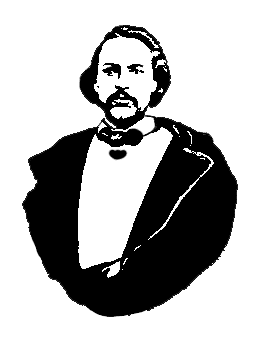 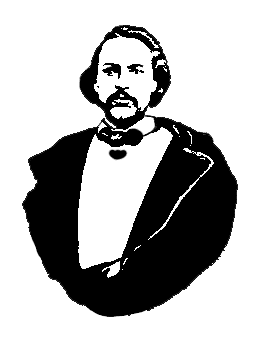 	Le 22 mai 2013  ◊  19 h 30  ◊  Salon Sportex USBExécutifMarc Boyer– PrésidentLucien Croteau– Vice-président Pauline Turenne– SecrétaireRoger Hupé– Trésorier (absent)André Carrier– Président-sortant Roland Lavallée– Ainé (absent)France Lemay Sibilleau--  Ainée (absente)Ashley Lemoine– Jeunesse (absente)David Dandeneau– Historien (absent)Membres et InvitésAgnès RémillardLionel CarrièreEvelyn CarrierAndré CroteauHenri LambertRita MichaudYves Labrèche#13-05-22-011)Ouverture de la réunion – Marc BoyerPrière d’ouverture – Lucien Croteau#13-05-22-022)Adoption de l’ordre du jourProposé par André CroteauAppuyé par Lucien CroteauAdopté#13-05-22-033)Adoption et suivi du procès-verbal du 20 mars 2013Proposé par Lucien CroteauAppuyé par Rita MichaudAdopté#13-05-22-03.13.1)Auberge du Violon – système de sonMarc explique qu’il y a eu une rencontre avec le comité organisateur de l’Auberge du Violon. Une décision a été prise de dépenser quelque 1000$ pour un nouveau système de son. Marc a déjà commencé à acheter les composantes du nouveau système.#13-05-22-03.23.2)Demande à la Manitoba Lotteries – corporation requiseSi on veut faire un bingo avec la Manitoba Lotteries, il faut être une corporation. Puisque le CE-G n’est pas une corporation, on peut faire demande à la Manitoba Lotteries à travers la MMF, d’après André Carrier. Il faudra envoyer une lettre à M. Ron Chartrand pour faire une demande à la MMF qui à son tour présenterait une demande à la Manitoba Lotteries au nom du CE-G. La demande doit être faite un an à l’avance. Le CE-G pourrait obtenir le droit de faire jusqu’à trois bingos au cours de l’année. La personne responsable à la MMF est un nommé Sinclair. André lui parlera pour se renseigner davantage et transmettra l’information à Marc.#13-05-22-03.33.3)Rénovation de la tombe d’Elzéar-GouletRoger étant absent, le point est reporté à la prochaine réunion.#13-05-22-044)Rapport financierMarc fait le rapport au nom de Roger Hupé.Proposé par Marc BoyerAppuyé par Lionel CarrièreAdoptéMarc ajoute qu’on attend toujours les recettes de l’Auberge du Violon pour le Festival du Voyageur 2013.#13-05-22-055)Affaires nouvelles#13-05-22-05.15.1)Court métrage du projet sur la résilience des MétisPauline a apporté le DVD qui a été produit dans le cadre du projet sur la résilience des Métis. Les gens présents à la réunion ont visionné le DVD intitulé Récits de Résilience des Métis.#13-05-22-05.25.2)Comité pour le pique-nique au parc Elzéar-Goulet en septembreOn planifie le faire cette année. Une question que Marc pose : Est-ce qu’on veut vraiment le faire ? Il faut agir si on veut le faire. On a besoin d’un comité qui organisera des réunions. Ça exigera un effort assez important. Personne, présent à la réunion, ne semble vouloir prendre la responsabilité de l’organisation de cet évènement. Marc pose la question : Est-ce qu’on devrait faire un pique-nique quand l’UNMSJ en fait déjà un au mois de juin ? Pauline relève le fait que l’idée de la rencontre est de faire connaitre le Parc Elzéar-Goulet. Par le passé, l’UNMSJ a fait son pique-nique à la Maison-Riel ; cette année, c’est à la propriété Vermette.#13-05-22-05.35.3)Planification du pique-niqueLucien parle du pique-nique que fait l’UNMSJ annuellement en juin. Il réitère que l’organisation d’un tel pique-nique exige beaucoup d’effort. Marc a préparé une feuille qui indique la raison d’être de cet évènement, ainsi que les grandes lignes de sa préparation. Il passe la feuille aux gens présents à la réunion. Chaque point sur la feuille est discuté.On ne veut pas que la fête de famille au parc soit exclusive; c’est-à-dire, ce serait une occasion pour rassembler toutes les familles qui désireraient y participer, non seulement les familles franco-métisses. On cherche des responsables pour l’évènement. Plusieurs réunions devront avoir lieu pour l’organisation du pique-nique (BBQ ? par Pork Manitoba ?). Yves mentionne qu’on pourrait afficher à l’Université de Saint-Boniface ; il y a environ 150 étudiants métis. Cependant, ces étudiants reviennent seulement en septembre ; alors, il serait difficile pour eux de s’engager à la préparation du pique-nique au parc pendant l’été. Lionel maintient qu’il faut avoir des activités qui intéressent tous les membres de la famille, les parents en particulier. Lucien dit que les couts sont assez élevés pour organiser ce genre d’activité. Son expérience avec l’organisation du pique-nique de l’UNMSJ lui a démontré ceci.Marc dit que Daniel Vandal est très intéressé à appuyer cette activité. Par exemple, le CE-G pourrait l’approcher pour lui demander de s’occuper de la tente dont le CE-G aurait besoin pour cette journée là.André se demande si on devrait parler avec Ron Chartrand et ses employés pour voir si la MMF (région de Winnipeg ou Liberty Local) accepterait de devenir partenaire avec le CE-G pour aider avec cet évènement (pour un soutien culturel, matériel et financier).  André dit que c’est une bonne idée, mais qui se rendra responsable de sa planification ? Le CE-G ne sera peut-être pas prêt cette année. Rien n’est décidé ce soir ; la discussion continuera.#13-05-22-05.45.4)Don de 600$ à l’UNMSJ pour le pique-nique du 6 juin 2013Motion : André Croteau propose que le CE-G fasse un don de 600$ à l’UNMSJ pour le pique-nique du 6 juin 2013 pour aider avec la bouffe et la musique.Appuyé par Lionel CarrièreAdoptéLe CE-G attendra la facture avant de remettre le chèque à l’UNMSJ.#13-05-22-066)Tirage 50/50Puisque Roger est absent, il n’y aura pas de tirage 50/50 ce soir.#13-05-22-077)Tirage de prix de présence#13-05-22-088)AjournementProposé par André CroteauAdoptéprochaine réunion, le 4 septembre 2013